แบบสำรวจความต้องการอุปกรณ์สำหรับจัดการเรียนการสอนในโรงเรียนสังกัดกรุงเทพมหานครวัตถุประสงค์ : เพื่อสำรวจความต้องการอุปกรณ์สำหรับการจัดการเรียนการสอนในห้องเรียน ได้แก่ ทีวีและสัญญาณอินเทอร์เน็ต         ให้เพียงพอต่อการใช้งานและสามารถใช้จัดการเรียนรู้ได้อย่างมีประสิทธิภาพคำชี้แจง  : 1. โปรดระบุจำนวนอุปกรณ์ที่มีอยู่เดิมและอุปกรณ์ที่ประสงค์ขอเพิ่มเติมในตารางข้อ 3 	2. สำนักการศึกษาจะดำเนินการติดตั้งสมาร์ททีวีและสายสัญญาณเครือข่าย(LAN) ยังห้องเรียนที่ขอเพิ่มเติม โดย	จำนวนอาจเปลี่ยนแปลงได้ตามความเหมาะสม	3. ส่งแบบสำรวจพร้อมแนบแผนผังอาคารและแผนผังห้องเรียน ไปยังกลุ่มงานพัฒนาระบบเทคโนโลยีการศึกษา     	กองเทคโนโลยีการศึกษา โทร. 0 2437 6631 – 5 ต่อ 3495 โทรสาร 0 2439 4368 ภายในวันที่ 20 เมษายน 2564 	4. ไฟล์แผนผังอาคารและแผนผังห้องเรียน ส่งอีเมล์ technobkk@gmail.comหมายเหตุ ไฟล์แบบสำรวจฯ สามารถดาวน์โหลดได้จากเว็บไซต์สำนักการศึกษา www.bangkok.go.th/bangkokeducation      เมนู ดาวน์โหลด แบบฟอร์มต่างๆข้อมูลทั่วไปโรงเรียน ................................................................ สำนักงานเขต ...................................................................เปิดสอนในระดับ  อนุบาล  - ประถมศึกษาปีที่ 6  ประถมศึกษา  	 ประถมศึกษา - มัธยมศึกษาปีที่ 3  	 อนุบาล - มัธยมศึกษาปีที่ 3    อนุบาล - มัธยมศึกษาปีที่ 6  มัธยมศึกษาปีที่ 1 – 6 ความต้องการอุปกรณ์สำหรับการจัดการเรียนการสอนภายในห้องเรียนคำอธิบาย - จำนวนห้องที่ติดตั้งทีวีหรือสมาร์ททีวี มีความหมายดังนี้ 	มีอยู่เดิม หมายถึง ห้องที่ติดตั้งทีวีหรือสมาร์ททีวีในห้องและสามารถใช้งานได้ตามปรกติ	ขอเพิ่มเติม หมายถึง ห้องที่ขอติดตั้งทีวีหรือสมาร์ททีวีเพิ่มเติมในห้องที่ยังไม่มีอุปกรณ์ดังกล่าว- จำนวนห้องที่มีสัญญาณอินเทอร์เน็ต มีความหมายดังนี้	มีอยู่เดิม หมายถึง ห้องที่มีสัญญาณอินเทอร์เน็ตและสามารถใช้งานได้ตามปรกติ โดยยกเว้นอินเทอร์เน็ตและอุปกรณ์	กระจายสัญญาณจากโครงการพัฒนาระบบอินเทอร์เน็ตในโรงเรียนสังกัดกรุงเทพมหานคร ปีงบประมาณ 2563 - 2566	ขอเพิ่มเติม หมายถึง ห้องที่ขอติดตั้งสัญญาณอินเทอร์เน็ตในห้องที่ยังไม่มีสัญญาณอินเทอร์เน็ต- ระบุสถานที่ติดตั้ง หมายถึง ระบุสถานที่ติดตั้งอุปกรณ์ เช่น  ห้อง ป1/1 ห้อง ป1/2.... เป็นต้นจัดทำแผนผัง...-2-จัดทำแผนผังอาคารและแผนผังห้องเรียนเพื่อใช้ประกอบการติดตั้งสายสัญญาณเครือข่ายอินเทอร์เน็ตและอุปกรณ์กระจายสัญญาณอินเทอร์เน็ตไร้สาย โดยมีข้อมูลประกอบในแผนผัง ดังนี้ 4.1 แผนผังอาคาร ระบุขนาดอาคารเรียน (หน้ากว้าง ,ความยาว) และระยะห่างระหว่างอาคารเรียน โดยกำหนดหน่วยเป็นเมตร4.2 แผนผังห้องเรียนและห้องประกอบ	   4.2.1 ระบุห้องเรียนประจำแต่ละชั้น	   4.2.2 ระบุห้องประกอบและกำหนดจุดติดตั้งอุปกรณ์กระจายสัญญาณอินเทอร์เน็ตไร้สาย โดยมีเกณฑ์จำนวนอุปกรณ์ฯ ดังนี้ 		4.2.2.1 โรงเรียนที่มีนักเรียนไม่เกิน 120 คน  มีอุปกรณ์กระจายสัญญาณไร้สาย จำนวน 4 ตัว4.2.2.2 โรงเรียนที่มีนักเรียน 121 – 400 คน มีอุปกรณ์กระจายสัญญาณไร้สาย จำนวน 6 ตัว  		4.2.2.3 โรงเรียนที่มีนักเรียน 401 – 800 คน มีอุปกรณ์กระจายสัญญาณไร้สาย จำนวน 8 ตัว		4.2.2.4 โรงเรียนที่มีนักเรียน 801 – 1,200 คน มีอุปกรณ์กระจายสัญญาณไร้สาย จำนวน 10 ตัว4.2.2.5 โรงเรียนที่มีนักเรียน 1,201 – 2,000 คน มีอุปกรณ์กระจายสัญญาณไร้สาย จำนวน  12 ตัว4.2.2.6 โรงเรียนที่มีนักเรียนไม่น้อยกว่า 2,001 คน มีอุปกรณ์กระจายสัญญาณไร้สาย จำนวน 14 ตัว(ที่มาของจำนวนนักเรียนจาก รายงานสถิติการศึกษา ปีการศึกษา 2563 โรงเรียนสังกัดกรุงเทพมหานคร )หมายเหตุ : ตัวอย่างแผนผังอาคารและแผนผังห้องเรียนตามเอกสารหมายเลข 1 และ 2 ที่แนบแนบแผนผังอาคารและแผนผังห้องเรียน จำนวน .........................................แผ่นผู้ประสานงาน ....................................................................ตำแหน่ง..............................................โทรศัพท์ .............................						ข้าพเจ้าขอรับรองว่าข้อมูลดังกล่าวเป็นความจริง						   ลงชื่อ .....................................................						   (……………………………………………………..)							  ผู้บริหารสถานศึกษา					          วันที่..................../...................../......................ตัวอย่าง แผนผังอาคาร(จำนวนนักเรียน 800 คน มีอุปกรณ์กระจายสัญญานไร้สาย จำนวน 8 ตัว)ประมาณการขนาดอาคารเรียน กว้าง x ยาว และระยะห่างระหว่างอาคารตัวอย่าง แผนผังห้องเรียน แสดงจุดติดตั้งอุปกรณ์กระจายสัญญาณไร้สาย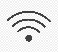 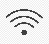 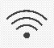 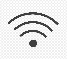 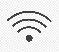 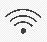 	ห้องเรียน/ระดับชั้นจำนวนห้องจำนวนห้องที่ติดตั้งทีวี หรือ สมาร์ททีวี(ห้อง)จำนวนห้องที่ติดตั้งทีวี หรือ สมาร์ททีวี(ห้อง)จำนวนห้องที่ติดตั้งทีวี หรือ สมาร์ททีวี(ห้อง)จำนวนห้องที่มีสัญญาณอินเทอร์เน็ต (ห้อง)จำนวนห้องที่มีสัญญาณอินเทอร์เน็ต (ห้อง)จำนวนห้องที่มีสัญญาณอินเทอร์เน็ต (ห้อง)	ห้องเรียน/ระดับชั้นจำนวนห้องมีอยู่เดิมขอเพิ่มเติมขอเพิ่มเติมมีอยู่เดิมขอเพิ่มเติมขอเพิ่มเติม	ห้องเรียน/ระดับชั้นจำนวนห้องมีอยู่เดิมจำนวนระบุสถานที่ติดตั้งมีอยู่เดิมจำนวนระบุสถานที่ติดตั้งอนุบาลประถมศึกษาปีที่ 1ประถมศึกษาปีที่ 2ประถมศึกษาปีที่ 3ประถมศึกษาปีที่ 4ประถมศึกษาปีที่ 5ประถมศึกษาปีที่ 6มัธยมศึกษาปีที่ 1มัธยมศึกษาปีที่ 2มัธยมศึกษาปีที่ 3มัธยมศึกษาปีที่ 4มัธยมศึกษาปีที่ 5มัธยมศึกษาปีที่ 6